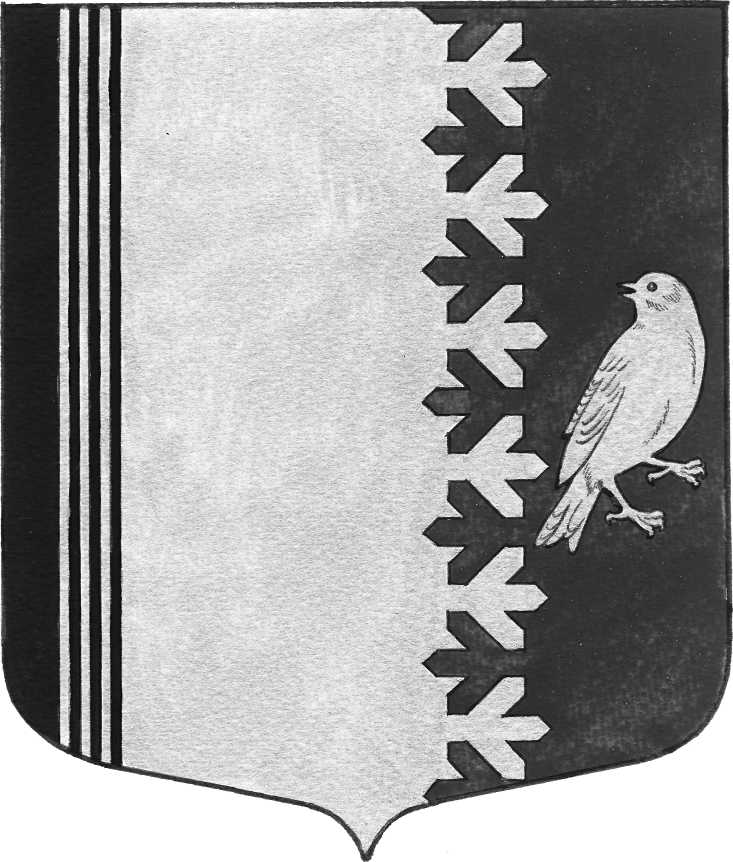 СОВЕТ ДЕПУТАТОВ МУНИЦИПАЛЬНОГО ОБРАЗОВАНИЯШУМСКОЕ СЕЛЬСКОЕ ПОСЕЛЕНИЕКИРОВСКОГО МУНИЦИПАЛЬНОГО РАЙОНАЛЕНИНГРАДСКОЙ ОБЛАСТИРЕШЕНИЕот   03  марта  2017  года  № 11Об установлении порогового значения размера дохода приходящегося на каждого члена семьи и стоимости имущества, находящегося  в собственности гражданина и собственности членов его семьи и подлежащего налогообложению, в целях признания  граждан малоимущими и предоставления им жилых помещений  по договорам социального  найма  на территории муниципального образования  Шумское сельское поселение Кировского муниципального района Ленинградской области на 1 квартал  2017 года .На основании подпункта 2 пункта 1 статьи 14 и пункта 2 статьи 49 Жилищного кодекса Российской Федерации, в целях реализации областного закона Ленинградской области от 26.10.2005 года «89-оз «О порядке ведения органами местного самоуправления Ленинградской области учета граждан в качестве нуждающихся в жилых помещениях, предоставляемых по договорам социального найма» в соответствии с  областным законом Ленинградской области от 11.12.2006 N 144-оз «О внесении изменений в областной закон «О порядке ведения органами местного самоуправления Ленинградской области учета граждан в качестве нуждающихся в жилых помещениях, предоставляемых по договорам социального найма» решили:1.  Установить на 1 квартал 2017 года по муниципальному образованию Шумское сельское поселение Кировского муниципального района Ленинградской области:1.1.  Пороговое значение дохода, приходящегося на каждого члена семьи или одиноко проживающего гражданина, в размере 12322 рублей1.2. Пороговое значение стоимости имущества, находящегося в собственности гражданина и собственности членов его семьи (собственности одиноко проживающего гражданина) и подлежащего налогообложению, в размере 588084  рублей.2.Настоящее решение вступает в силу после его официального опубликования.Глава муниципального образования                                           В.Л. Ульянов  Разослано: в дело, , «Шумский Вестник», прокуратура, официальный сайтПРИЛОЖЕНИЕк решению совета депутатов МО Шумское сельское поселениеКировского муниципального района Ленинградской областиот    03 марта   2017     №  11 Расчет порогового значения размера стоимости имущества, приходящегося на каждого члена семьи или одиноко проживающего гражданинаСИ= ЦМхСН, где СИ – стоимость имущества, находящегося в собственности членов семьи и подлежащего налогообложениюЦМ - цена за 1 кв. м. общей площади (норматив стоимости одного квадратного метра стоимости жилья  по РФ, определяется уполномоченным Правительством РФ  федеральным органом исполнительной власти)  Приказ Минстроя России от 22.12.2016 N 1003/пр  «О нормативе стоимости одного квадратного метра общей площади жилого помещения по Российской Федерации на первое полугодие 2017 года и показателях средней рыночной стоимости одного квадратного метра общей площади жилого помещения по субъектам Российской Федерации на I квартал 2017 года»  (по Ленинградской области определен показатель  в размере  42006рублей).СН -  норма предоставления площади жилого помещения на одного члена семьи по договору социального найма  (14 кв.м.), установленная решением совета депутатов МО Шумское сельское поселение от 03 апреля 2006 г. № 43 «Об установлении нормы предоставления площади жилого помещения и учетной нормы площади жилого помещения»СИ = 42006 х 14= 588084Расчет порогового значения размера дохода, приходящегося  на каждого члена семьи или одиноко проживающего гражданинаСД =СИ: ПК+ПМ, гдеСД - среднемесячный доход, приходящийся на каждого члена семьиСИ – стоимость имущества, находящегося в собственности членов семьи и подлежащее налогообложениюПК – период по кредиту (180 месяцев)ПМ - прожиточный минимум, установленный Постановлением Правительства Ленинградской области  от 13.02.2017 N 20 «Об установлении величины прожиточного минимума на душу населения и по основным социально-демографическим группам населения в Ленинградской области за четвертый  квартал 2016 года»  в расчете на душу населения (9211 рубля)СД=588,084:180+9211=12322